3. Egingo den udalak, kuadrillak, auzoak edo kontzejuak adierazi (zehaztu eta kuantifikatu)Indicar los municipios, cuadrillas, barrios o concejos donde se realiza (detallar y  cuantificar)Argi eta labur azaltzea zergatik den beharrezkoa proiektua gauzatzea, eta nola eragiten dion Giza Eskubideen eta Memoria Historikoaren arloko sustapenari, zabalkundeari eta gaitzeari.Explicar de forma clara y concisa por qué es necesario desarrollar el proyecto y cómo contribuye a la promoción, difusión y capacitación en materia de Derechos Humanos y Memoria Histórica. Adierazi zertarako egin nahi den proiektua eta zer lortzea espero den, Giza Eskubideen eta Memoria Historikoaren arloko sustapen , zabalkunde eta gaitzean lortuko den eragina bistaratuz Indicar para qué se quiere realizar el proyecto y qué es lo que se espera conseguir, visibilizando el efecto que se tendrá sobre la promoción, difusión y capacitación en materia de Derechos humanos y Memoria Histórica Jarduerek, bestalde, ezarritako helburuak lortzeko izan behar dute, koherenteak izan behar dute haiekin. Argi eta zehatz azaltzea zer jarduera gauzatu behar diren, xeheki aipatuz nola eta noiz gauzatuko diren, eta Giza Eskubideen eta Memoria Historikoaren arloko sustapen, zabalkunde eta gaitze dela-eta zer eduki eta metodologia izango dituzten.Las actividades deben responder y ser coherentes con los objetivos planteados. Indicar de forma clara y concreta qué actividades se van a realizar detallando cómo se van a llevar a cabo y cuando, así como los contenidos o metodologías de los que se dota a las mismas en relación promoción, difusión y capacitación en materia de Derechos Humanos y Memoria Histórica. Hemen adierazi proiektuaren iraupena, unean uneko jarduerak diren edo etengabe burutuko diren jarduerak diren.Indicar aquí la duración del proyecto, si se trata de actividades puntuales o actividades que se desarrollan de forma continua.Jarraipena eta ebaluazioa egiteko modua zehaztea, genero eraginaren berri emateko teknikak eta tresnak adieraziz.Explicitación de cómo se va a llevar a cabo el seguimiento y la evaluación, indicando qué técnicas e instrumentos se van a utilizar para dar cuenta del impacto de género.Adierazi eta, hala badagokio, justifikatu proiektua orokorrean berritzailea dela edota antolakuntzari, metodologiari, baliabide edo materialei, ekintzei, hedapenari edo berritzailetzat jo daitekeen beste edozeini lotutako elementu berritzaileak dauzkala proiektuaren faseetan sartuta.Indicar y justificar, en su caso, el carácter innovador general del proyecto y/o los elementos innovadores del mismo en relación con la organización, metodología, recursos o materiales, acciones, difusión o cualquier otro que pueda considerarse innovador, introducidos en las diferentes fases del proyecto.(*) Beste organismo finantzatzailekide batzuei eta/edo diruz lagundutako erakundearen beraren proiekturako ekarpenei egotzitako zenbatekoa.(*) Cantidad imputada a otros organismos cofinanciadores y/o a aportaciones al proyecto de la propia Entidad subvencionada.Adierazi  Señalar:Data  Fecha: …………………………………     Sin.  Fdo.:                KONTRATAZIO GASTUEN AURREIKUSPENAPREVISIÓN DE GASTOS DE CONTRATACIÓNErakundearen izena ■ Nombre de la entidad Proiektuaren izena ■ Nombre del proyecto _________________________________________															(Data ■ Fecha)JOAN-ETORRIEN GASTUEN AURREIKUSPENAPREVISIÓN DE GASTOS DE DESPLAZAMIENTOErakundearen izena ■ Nombre de la entidad Proiektuaren izena ■ Nombre del proyectoGARRAIO PUBLIKOA ■ TRANSPORTE PÚBLICOGARRAIO PRIBATUA ■ TRANSPORTE PRIVADOGASTUA, GUZTIRA: ■ GASTO TOTAL: _______________________€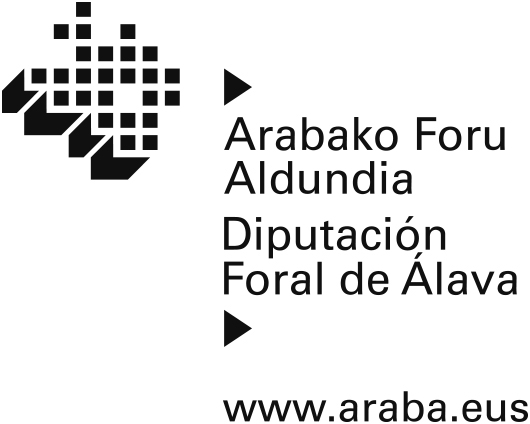 II. ERANSKINA Dirulaguntzak eskatzeko inprimakia, irabazteko xederik gabeko elkarte eta erakundeentzakoa, Giza Eskubideen eta Memoria Historikoaren arloko sustapen, zabalkunde eta gaitze proiektuak garatzeko 2017anANEXO II Formulario de solicitud de subvención dirigida a Asociaciones y Entidades sin ánimo de lucro para el desarrollo de proyectos de promoción, difusión y capacitación en materia de Derechos Humanos y Memoria Histórica 2017Departamento deDiputado GeneralDiputatu NagusiarenSailaIdazkaritza Teknikoko etaHerritarrak Atenditzeko ZerbitzuaServicio de Secretaría Técnica y Atención CiudadanaPROIEKTUAREN DATUAK  DATOS DEL PROYECTOErakunde eskatzailea  Entidad solicitanteProiektuaren izena  Denominación del proyectoProiektuaren laburpena  Resumen del proyecto(10 lerro gehienez ere)  (10 líneas máximo):Iraupena  DuraciónHasiera data  Fecha de inicioAmaiera data  Fecha de finGauzatzeko epea (hilabeteetan)  Periodo ejecución (meses)PROIEKTUAREN FINANTZAKETA  FINANCIACIÓN DEL PROYECTOArabako Foru Aldundiari eskatutako dirulaguntza  Subvención solicitada a la Diputación Foral de Álava (Diruz lagundu daitekeen guztirako aurrekontuaren % 80, gehienez)  (Máximo 80% del presupuesto total subvencionable)Zenbatekoa  Importe€Erakunde eskatzailea  Entidad solicitante(Diruz lagundu daitekeen guztirako aurrekontuaren % 20, gutxienez, honako hauen bidez:, funts propioak, beste finantzaketa publiko edo pribatu batzuetatik etorritako funtsak, edo jarduerak sortutako diru sarrerak.)  (Mínimo 20% del presupuesto total subvencionable mediante fondos propios, fondos provenientes de otras financiaciones públicas y/o privadas, o ingresos generados por la actividad.)€Emandako edo eskatutako beste ekarpen/dirulaguntza batzuk  Otras aportaciones/subvenciones concedidas o solicitadasZenbatekoa  Importe1. erakundea  Entidad 1€ OnetsiaConcedida EzetsiaDenegada Ebatzi gabeSin resolver2. erakundea  Entidad 2€ OnetsiaConcedida EzetsiaDenegada Ebatzi gabeSin resolver3. erakundea  Entidad 3€ OnetsiaConcedida EzetsiaDenegada Ebatzi gabeSin resolverGuztizko aurrekontua  Presupuesto totalZenbatekoa  Importe€PARTAIDEEN KALKULUA ETA EGITEKO TOKIAKESTIMACION PARTICIPANTES Y LUGARES DE REALIZACIÓNPARTAIDEEN KALKULUA ETA EGITEKO TOKIAKESTIMACION PARTICIPANTES Y LUGARES DE REALIZACIÓNGuztiraTotalEmakumeakMujeresGizonakHombres1. Zuzeneko onuradunen kopurua (ekintzen hartzaileak)Número de personas beneficiarias directas (a quién se dirigen las acciones)2. Zeharkako onuradunen kopurua (ekintzek zeharka eragiten dieten pertsonak)Número de  personas beneficiarias indirectas (las personas que se ven afectadas por las acciones de forma no directa)1.- PROIEKTUAREN JUSTIFIKAZIOA  JUSTIFICACIÓN DEL PROYECTO2.- PROIEKTUAREN DESKRIBAPENA  DESCRIPCIÓN DEL PROYECTO2.1.- PROIEKTUAREN HELBURUAK (Gehienez 4 helburu ezarri, proiektuaren justifikazioa oinarri hartuta)OBJETIVOS DEL PROYECTO (Establecer un máximo de 4 objetivos a partir de la justificación del proyecto)2.2.- PROIEKTUAREN JARDUERAK, METODOLOGIA ETA PLANGINTZA/PROGRAMAZIOAACTIVIDADES DEL PROYECTO, METODOLOGÍA Y PLANIFICACIÓN/PROGRAMACIÓN1. jarduera  Actividad 12. jarduera  Actividad 23. jarduera  Actividad 34. jarduera  Actividad 42.2.- PLANGINTZA ETA PROGRAMAZIOA  PLANIFICACIÓN Y PROGRAMACIÓNHilak  MesesHilak  MesesHilak  MesesHilak  MesesHilak  MesesHilak  MesesHilak  MesesHilak  MesesHilak  MesesHilak  MesesHilak  MesesHilak  MesesJarduerak  Actividades1234567891011121.2.3.4.2.3.- JARRAIPENA ETA EBALUAZIOA  SEGUIMIENTO Y EVALUACIÓN2.4.- PROIEKTUAREN BERRIKUNTZA  INNOVACIÓN DEL PROYECTO3.- PROIEKTUAREN AURREKONTUA  PRESUPUESTO DEL PROYECTOJarduerak / PartidakActividades / Partidas1 jardueraActividad 12 jardueraActividad 23 jardueraActividad 34 jardueraActividad 4Guztizko partzialak SubtotalesArabako Foru Aldundiari egotzitako gastuaGasto Imputado a la Diputación Foral de Àlava Bestelako ekarpenak Otras aportaciones (*)I. Material suntsigarria  Material fungibleI. Material suntsigarria  Material fungibleI. Material suntsigarria  Material fungibleI. Material suntsigarria  Material fungibleI. Material suntsigarria  Material fungibleI. Material suntsigarria  Material fungibleI. Material suntsigarria  Material fungible…€€€€€€€…€€€€€€€Guztizko partziala  Subtotal€€€€€€€II. Bidaiak eta egonaldiak  Viajes y estanciasII. Bidaiak eta egonaldiak  Viajes y estanciasII. Bidaiak eta egonaldiak  Viajes y estanciasII. Bidaiak eta egonaldiak  Viajes y estanciasII. Bidaiak eta egonaldiak  Viajes y estanciasII. Bidaiak eta egonaldiak  Viajes y estanciasII. Bidaiak eta egonaldiak  Viajes y estanciasII. Bidaiak eta egonaldiak  Viajes y estanciasII. Bidaiak eta egonaldiak  Viajes y estanciasII.1. Bidaiak (gehienez ere 0,29 €/km kilometrajean)  Viajes (en kilometraje máximo de  0,29 €/km).II.1. Bidaiak (gehienez ere 0,29 €/km kilometrajean)  Viajes (en kilometraje máximo de  0,29 €/km).II.1. Bidaiak (gehienez ere 0,29 €/km kilometrajean)  Viajes (en kilometraje máximo de  0,29 €/km).II.1. Bidaiak (gehienez ere 0,29 €/km kilometrajean)  Viajes (en kilometraje máximo de  0,29 €/km).II.1. Bidaiak (gehienez ere 0,29 €/km kilometrajean)  Viajes (en kilometraje máximo de  0,29 €/km).II.1. Bidaiak (gehienez ere 0,29 €/km kilometrajean)  Viajes (en kilometraje máximo de  0,29 €/km).II.1. Bidaiak (gehienez ere 0,29 €/km kilometrajean)  Viajes (en kilometraje máximo de  0,29 €/km).II.1. Bidaiak (gehienez ere 0,29 €/km kilometrajean)  Viajes (en kilometraje máximo de  0,29 €/km).II.1. Bidaiak (gehienez ere 0,29 €/km kilometrajean)  Viajes (en kilometraje máximo de  0,29 €/km).…€€€€€€€…€€€€€€€II.2. Egonaldiak  EstanciasII.2. Egonaldiak  EstanciasII.2. Egonaldiak  EstanciasII.2. Egonaldiak  EstanciasII.2. Egonaldiak  EstanciasII.2. Egonaldiak  EstanciasII.2. Egonaldiak  Estancias…€€€€€€€…€€€€€€€Guztizko partziala  Subtotal€€€€€€€III. Kontratazioak  ContratacionesIII. Kontratazioak  ContratacionesIII. Kontratazioak  ContratacionesIII. Kontratazioak  ContratacionesIII. Kontratazioak  ContratacionesIII. Kontratazioak  ContratacionesIII. Kontratazioak  ContratacionesIII. Kontratazioak  ContratacionesIII. Kontratazioak  ContratacionesIII.1. Langile profesionalak  Personal profesionalIII.1. Langile profesionalak  Personal profesionalIII.1. Langile profesionalak  Personal profesionalIII.1. Langile profesionalak  Personal profesionalIII.1. Langile profesionalak  Personal profesionalIII.1. Langile profesionalak  Personal profesionalIII.1. Langile profesionalak  Personal profesionalIII.1. Langile profesionalak  Personal profesionalIII.1. Langile profesionalak  Personal profesional…€€€€€€€…€€€€€€€III.2. Soldatapeko langileak   Personal asalariadoIII.2. Soldatapeko langileak   Personal asalariadoIII.2. Soldatapeko langileak   Personal asalariadoIII.2. Soldatapeko langileak   Personal asalariadoIII.2. Soldatapeko langileak   Personal asalariadoIII.2. Soldatapeko langileak   Personal asalariadoIII.2. Soldatapeko langileak   Personal asalariadoIII.2. Soldatapeko langileak   Personal asalariadoIII.2. Soldatapeko langileak   Personal asalariado…€€€€€€€…€€€€€€€III.3. Bestelakoak (enpresak, elkarteak, etab.)  Otras (empresas, asociaciones, etc.)III.3. Bestelakoak (enpresak, elkarteak, etab.)  Otras (empresas, asociaciones, etc.)III.3. Bestelakoak (enpresak, elkarteak, etab.)  Otras (empresas, asociaciones, etc.)III.3. Bestelakoak (enpresak, elkarteak, etab.)  Otras (empresas, asociaciones, etc.)III.3. Bestelakoak (enpresak, elkarteak, etab.)  Otras (empresas, asociaciones, etc.)III.3. Bestelakoak (enpresak, elkarteak, etab.)  Otras (empresas, asociaciones, etc.)III.3. Bestelakoak (enpresak, elkarteak, etab.)  Otras (empresas, asociaciones, etc.)III.3. Bestelakoak (enpresak, elkarteak, etab.)  Otras (empresas, asociaciones, etc.)III.3. Bestelakoak (enpresak, elkarteak, etab.)  Otras (empresas, asociaciones, etc.)…€€€€€€€…€€€€€€€Guztizko partziala  Subtotal€€€€€€€IV. Publizitatea  PublicidadIV. Publizitatea  PublicidadIV. Publizitatea  PublicidadIV. Publizitatea  PublicidadIV. Publizitatea  PublicidadIV. Publizitatea  PublicidadIV. Publizitatea  PublicidadIV. Publizitatea  PublicidadIV. Publizitatea  Publicidad…€€€€€€€…€€€€€€€Guztizko partziala  Subtotal€€€€€€€V. Beste gastu batzuk  Otros gastosV. Beste gastu batzuk  Otros gastosV. Beste gastu batzuk  Otros gastosV. Beste gastu batzuk  Otros gastosV. Beste gastu batzuk  Otros gastosV. Beste gastu batzuk  Otros gastosV. Beste gastu batzuk  Otros gastos…€€€€€€€€…€€€€€€€€…€€€€€€€€…€€€€€€€Guztizko partziala  Subtotal€€€€€€€Zuzeneko gastuaren guztizko partzialaSubtotal gasto Directo€€€€€€€VI. MANTENTZE ETA FUNTZIONAMENDU GASTUAK (zuzeneko gastuen % 10, gehienez ere)VI. GASTOS DE MANTENIMIENTO Y FUNCIONAMIENTO (máximo 10% de gastos directos)VI. MANTENTZE ETA FUNTZIONAMENDU GASTUAK (zuzeneko gastuen % 10, gehienez ere)VI. GASTOS DE MANTENIMIENTO Y FUNCIONAMIENTO (máximo 10% de gastos directos)VI. MANTENTZE ETA FUNTZIONAMENDU GASTUAK (zuzeneko gastuen % 10, gehienez ere)VI. GASTOS DE MANTENIMIENTO Y FUNCIONAMIENTO (máximo 10% de gastos directos)VI. MANTENTZE ETA FUNTZIONAMENDU GASTUAK (zuzeneko gastuen % 10, gehienez ere)VI. GASTOS DE MANTENIMIENTO Y FUNCIONAMIENTO (máximo 10% de gastos directos)VI. MANTENTZE ETA FUNTZIONAMENDU GASTUAK (zuzeneko gastuen % 10, gehienez ere)VI. GASTOS DE MANTENIMIENTO Y FUNCIONAMIENTO (máximo 10% de gastos directos)VI. MANTENTZE ETA FUNTZIONAMENDU GASTUAK (zuzeneko gastuen % 10, gehienez ere)VI. GASTOS DE MANTENIMIENTO Y FUNCIONAMIENTO (máximo 10% de gastos directos)VI. MANTENTZE ETA FUNTZIONAMENDU GASTUAK (zuzeneko gastuen % 10, gehienez ere)VI. GASTOS DE MANTENIMIENTO Y FUNCIONAMIENTO (máximo 10% de gastos directos)VI. MANTENTZE ETA FUNTZIONAMENDU GASTUAK (zuzeneko gastuen % 10, gehienez ere)VI. GASTOS DE MANTENIMIENTO Y FUNCIONAMIENTO (máximo 10% de gastos directos)VI. MANTENTZE ETA FUNTZIONAMENDU GASTUAK (zuzeneko gastuen % 10, gehienez ere)VI. GASTOS DE MANTENIMIENTO Y FUNCIONAMIENTO (máximo 10% de gastos directos)(Adierazi zenbateko osoa  Indicar cantidad global)€€€€€€€Zeharkako gastuaren guztizko partzialaSubtotal gasto de mantenimiento y funcionamiento€€€€€€€Guztira  Totales€€€€€€€KALKULATU DEN AURREKONTUA, BEZa BARNE (BEZa ordaintzetik salbuetsita dauden erakundeak)PRESUPUESTO CALCULADO IVA INCLUIDO  (Entidades con exención de IVA)KALKULATU DEN AURREKONTUA, BEZik GABE (BEZa ordaintzetik salbuetsita ez dauden erakundeak)PRESUPUESTO CALCULADO SIN IVA (Entidades sin exención de IVA)4.- PROIEKTUAREN ERAGINA (eragina ingurunean)  IMPACTO DEL PROYECTO (Incidencia en el entorno)Gerturatzeko, hedatzeko eta hartzaileak eskuratzeko prozedura  Procedimiento de acercamiento, difusión y captación del público destinatarioZuzeneko onuradunen ezaugarriak (adina, sexua,...):  Perfil personas beneficiarias directas (edad, sexo, …):Zeharkako onuradunen ezaugarriak (adina, sexua,...):  Perfil personas beneficiarias indirectas (edad, sexo, …):Berdintasunaren eremuan egiteko asmoa dagoen aurrerapenak (eragina parte hartzean, eginkizunen eta estereotipoen aldaketa, antolakuntza kudeatzeko prozesuetako aldaketak, etab.):Avances esperados en el ámbito de la igualdad (incidencia en la participación, cambio de roles y estereotipos, transformaciones en los procesos de gestión de la organización, etc.):Ekintzak burutzeko esparru motak:  Tipo de espacios donde se realizan las acciones:Sareko lana edota koordinazioa beste erakunde publiko eta pribatu batzuekin:  Trabajo en red y/o coordinación con otras entidades públicas y privadas:Aipatu nahi diren beste alderdi batzuk:  Otros aspectos a comentar que se considere:LANKIDETZA KONPROMISOACOMPROMISO DE COLABORACIÓNAurkeztutako proiektuaren izena  Nombre del proyecto presentadoErakunde eskatzailearen izena  Nombre de la entidad solicitanteIFZ  CIFErakunde onuradunaren izena  Nombre de la entidad beneficiariaIFZ  CIFAdierazpen egilearen izen-abizenak  Nombre y apellidos de la persona declaranteErakundean duen ardura:  En calidad de:NAN  DNIGoian zehazten den prertsonak, erakunde onuradunaren izeneanADIERAZTEN DUEzagutzen duela nola den garatzekoa erakunde eskatzailearen proiektua, Arabako Foru Aldundiak giza eskubideen eta memoria historikoaren arloko sustapen, zabalkunde eta gaitzeari buruz egindako deialdian aurkeztua.-Dirulaguntza emanez gero, aurreikusitako jarduera honako hau da:La persona que arriba se señala, en nombre de la entidad beneficiaria, DECLARA-Que conoce la previsión de desarrollo del proyecto presentado a la convocatoria de promoción, difusión y capacitación en materia de Derechos humanos y Memoria Histórica de la Diputación Foral de Álava por parte de la entidad solicitante,-Que, en caso de concesión de subvención, la actividad prevista es la siguiente:Jardueraren deskribapen zehatza  Descripción concreta de la actividadNon egingo da? (udalerria, eskola…)  Lugar donde se va a realizar (municipio, centro escolar…)Noiz egingo da, gutxi gorabehera?  Fechas aproximadas en las que se va a realizar Zein kolektibo edo talderentzat zuzenduta dago?  Colectivo o grupo a quien va dirigida-Erakunde onuradunak interesa du proiektu horretan, eta agintzen du hura egitea erraztuko duela, bai eta elkarlanean jardungo duela ere erakunde eskatzailearen arduradunekin.Eta hala gera dadin, izenpetu egiten dut idazki hau,-Que la entidad beneficiaria manifiesta el interés por dicho proyecto y el compromiso de autorizar o facilitar su realización, coordinándose su correspondiente ejecución con las personas responsables de la entidad solicitante.Y para que así conste, firmo el presente escrito,Kontratazio mota(profesionala, soldatapeko langilea, enpresa/elkartea/besterik...)Tipo de contratación(Persona profesional, persona asalariada, empresa/asociación/otras…)Kontratazio/atxikipen aldiaPeriodo de contratación / adscripciónFuntzioakFuncionesArduraldia eta justifikazioa(azaldu nola kalkulatu den funtzioak betetzeko kasu bakoitzean eskatzen den arduraldia)Dedicación y justificación(Explicar cómo se ha realizado el cálculo de la dedicación que se requiere en cada caso para llevar a cabo las funciones)Kostua Coste GUZTIRA: ■ TOTAL:JardueraActividadIbilbideaTrayectoGarraioaTransporteGarraioaTransporteGuztiraTotalGUZTIRA: ■ TOTAL:JardueraActividadIbilbideaTrayectoKilometroakKilómetrosZenbatekoa/km (gehienez 0,29 €/km)Importe km (máximo 0,29 €/km)GuztiraTotalGUZTIRA: ■ TOTAL: